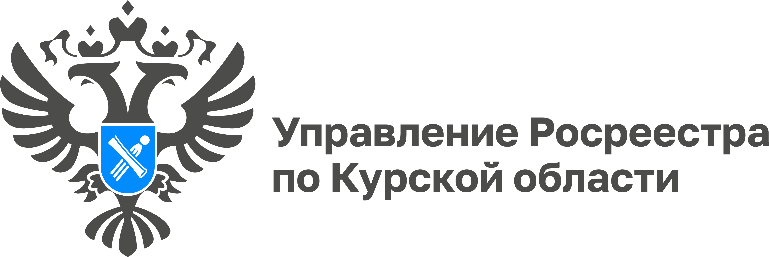 С начала 2024 года Курским Росреестром исправлено 430 реестровых ошибокРегиональным Управлением Росреестра совместно с филиалом ППК «Роскадастр» по Курской области продолжается активная работа над исправлением реестровых ошибок в сведениях ЕГРН. Исправление реестровой ошибки очень важно, потому что она может стать серьёзным препятствием при осуществлении любых действий с недвижимостью. Поэтому, в ее исправлении, в первую очередь заинтересован правообладатель объекта недвижимости.Данная работа организована в рамках федерального проекта «Национальная система пространственных данных» и лишь с начала 2024 года уже исправлено 430 реестровых ошибок в отношении объектов недвижимости. «Стоит отметить, что за весь прошедший год было исправлено 1728 реестровых ошибок в сведениях ЕГРН. Исправляя их, мы проделываем большую работу для того чтобы совершенствовать и актуализировать достоверность данных, находящихся в Едином государственном реестре недвижимости», - прокомментировала заместитель руководителя Управления Росреестра по Курской области Анна Стрекалова.